Kent Athletic Club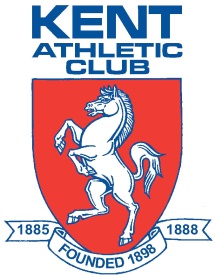 Founded 1898Membership Application FormKent AC was formed in 1898 by the amalgamation of two older clubs. We are based at Ladywell Arena, Catford (Tues/Thurs 7:00pm). Members come from Lewisham, Bromley, Greenwich and other parts of London and Kent.EVENTSLong distance  (road racing and relays, marathon, track – 3000m to 10000m, steeplechase)Middle distance (800m, 1500m)Sprinting (100m – 400m, hurdles)Cross country (including relays)Throws (shot, discus, javelin, hammer)Jumps (high, long, triple, pole vault)JOININGIf you would like to join, please complete this application form and submit it together with the appropriate fee to:Bernie Hutchinson11 The PeakSydenhamLondonSE26 4LJSUBSCRIPTIONSMen over 17  		£35.00 (£35.00*)Men under 17		£25.00 (£25.00*)All women		£35.00 (£35.00*)Students and unwaged  £25.00 (£25.00*)Life Membership 	£350.00* Special joining fee for first year – includes club vest.If you wish to affiliate to England Athletics please add an extra £13.00 to the subscription amount. Many open road races and championship events now charge a supplement to athletes who are not affiliated to England Athletics.SURNAME: ______________________ FIRST NAMES: ______________________M / F*ADDRESS: __________________________________________________________________________________________________________________ POSTCODE: __________TELEPHONE – HOME: _____________________ MOBILE: ________________________ EMAIL: __________________________________            DATE OF BIRTH:____________ PLACE OF BIRTH: __________________________  EVENTS ARE YOU INTERESTED IN (INC PB’S IF KNOWN): _____________________________________________________ARE YOU A MEMBER OF ANOTHER CLUB: Y / N*IF SO, STATE WHICH CLUB: ________________________________________________I WISH TO BECOME A FIRST CLAIM/SECOND CLAIM* MEMBER OF KENT ATHLETIC CLUBSignature:_______________________________________ Date: ____________________Signature of parent/guardian: _________________________________________________(Required for applicants under 16 years of age)				* Delete as appropriateDECLARATIONI wish to become a member of Kent Athletic Club.Payment of the joining fee shall be deemed as acceptance of the Club Rules (which can be viewed on www.kentac.org.uk) and those of governing bodies.I shall pay all subscriptions and monies due until I have given written notice of my resignation.